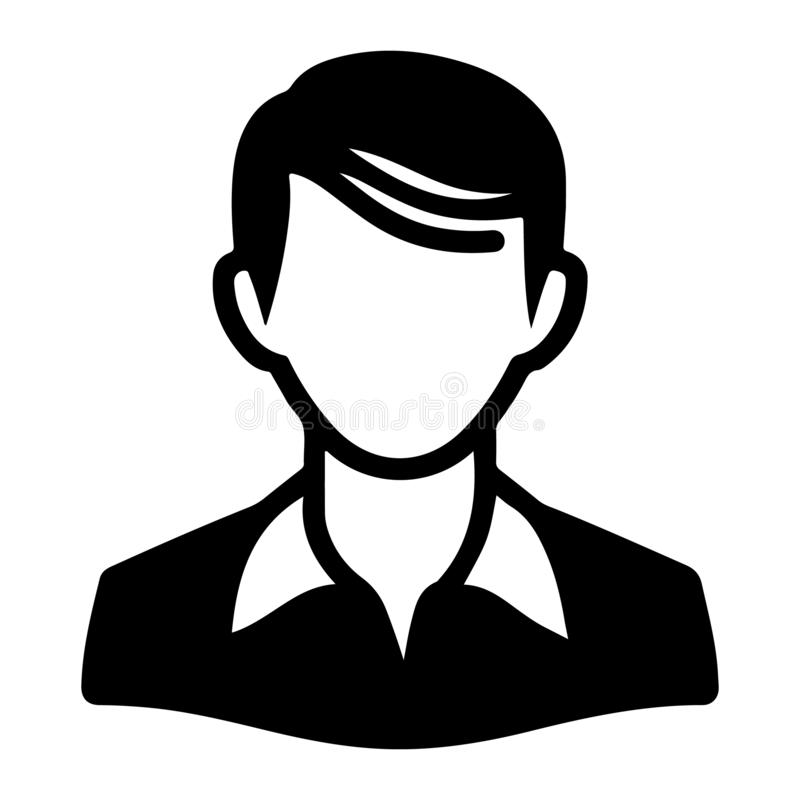 Title: An investigation of the lived experiences of registered nurses facilitating supernumerary nursing studentsName: xxxxxxxxGrand Valley State University, USAAbstract:The aim of this study was to explore and describe the everyday lived experiences of registered nurses facilitating supernumerary diploma student nurses in the clinical area. The research question; ‘How do registered nurses perceive their role in relation to supernumerary students?’ provided the central focus for the study. Using purposive sampling, 10 participants were chosen for the research. Semi-structured interviews were used to collect the data. The themes that emerged from the data are ‘supernumerary status’, ‘facilitating students’, ‘rewarding experience’, ‘student interest’, ‘the diploma programme’ and ‘issues in nurse education’. The findings revealed positive and negative experiences of facilitating supernumerary students. Since the diploma programme of pre-registration nurse education was in its inaugural stages in Ireland at the time of this study, a foundation for further research is established. The conclusion indicates that facilitating supernumerary student nurses at diploma level can be a complex phenomenon for registered nurses.Biography	
xxxx is an Associate Professor, Kirkhof School of Nursing, Grand Valley State University, Grand Rapids, MI. Dean for Academic Affairs at the University of Illinois at Chicago, with additional responsibilities as the Director of Graduate Studies, PhD Studies, and Urban Health. From 2006-2009, she served as associate dean for graduate programs at Kirkhof College of Nursing at Grand Valley State. Her program of research focuses on the impact of fatigue and sleep deprivation on both nurses and their patients. She has also developed and implemented programs focused on economically disadvantaged students, including racial and ethnic minorities. She has led diversity efforts across academic degrees, curricula, and universities, including the implementation of holistic review for admissions..(Up to 100 words)Presenting author details 
Full name: 
Contact number:
Twitter account:
Session name: e.g., Nurse EducationCategory: Oral presentation